Бурылин Владислав Анатольевич НП-1					Занятие 1 День1
Задачи занятия: 
1 Совершенствование техники выполнения перевода в партер со стойки.
2 Совершенствование технико-тактических действий в средней стойке.	Занятие 2 День 2.Задачи занятия:Развитие общей выносливости.Развитие силовых способностей.Занятие 3 День 3

Задачи занятия: 
1 Совершенствование техники выполнения проходов ноги и бросков за ноги.
2 Совершенствование умения защиты ног.часть содержаниеД-каорг. ук-яМет. ук-я Вводно-подготовительная

Основная часть




























Заключительная часть
Разминка1. Бег.

2. Специальные беговые упражнения.(с высоким подниманием бедра, захлест голени, скрестным шагом, приставным шагом, передвижения в стойке борца)
3. Акробатика.(кувырки вперед, назад, через правое и левое плечо, подъем разгибом, фляк, кувырки через партнера)4. Упражнения на растяжку.(шпагат продольный и поперечный, растяжка рук, плеч, спины)
1. Борьба в захвате(рука и шея, за две руки, рука и спина) 
2. Борьба в полной координации.(захваты ног, рук, головы, туловища)



3. Выполнение переводов в партер со стойки (сбиванием, нырком, рывком, выседом).4. Борьба в стойке с задачей выполнить перевод в партер по очереди(1-в атаке, 2 в защите, и наоборот).5. Борьба в стойке с задачей выполнить перевод в партер со стойки обоюдно.6. Рассмотреть возможные положения борьбы в средней стойки  ( дистанция, сближение, работа 1,2 номером, повторные атаки.)

7. Бег в медленном темпе.8. Упражнения на растяжку.(шпагат продольный и поперечный, растяжка рук, плеч, спины)
12-15 минут.
5 мин, чсс 100-110 уд/мин.

По диагонали.
Каждое упр. По 1 разу.5 мин.2*2 мин, чсс 110-120 уд/мин., отдых 2 мин2*2 мин, чсс 110-120 уд/мин., отдых 2 мин50 раз в каждую сторону, каждый прием.2*2 мин, чсс 140-150уд/мин., отдых 2 мин2*2 мин, чсс 140-150уд/мин., отдых 2 мин10 мин.5 мин.5 минОбратить внимание на работу рук и ног. Работа исключительно в захвате.Борьба за положение. Включение в работу технико-тактических действий.Следить за правильной техникой выполнения.Обоюдная работа над защитой и атакой.
Обоюдная работа над защитой и атакой.

ЧастьСодержаниеДозировкаорг.ук-ямет. ук-яВводно-подготовительная

Основная частьРазминкаБег.Упражнения с торбой.(круговые движения, рывок, имитация подворота, выпады, прыжки вверх)Упражнения на резине.(переводы, швунги, имитация приемов, проходы в ноги)Упражнения на растяжку.12-15 минут.5 км, в среднем темпе, с ч.с.с 130-150 уд.мин.5х3 мин., отдых 1 мин.5х3 мин., отдых 1 мин.15 мин.Работа в среднем темпе.Работа без утомления.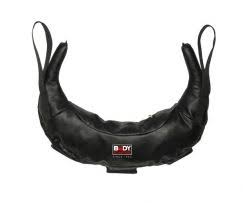 Работа без утомления.Восстановление организма после нагрузок.часть содержаниеД-каорг. ук-яМет. ук-я Вводно-подготовительная

Основная часть



























Заключительная часть
Разминка



1. Борьба в захвате(рука и шея, за две руки, рука и спина) 


2. Борьба в полной координации.(захваты ног, рук, головы, туловища)3. Выполнение различных приемов с проходом в ноги (за 1,2 ноги).4. Борьба в стойке с задачей выполнить проход в ноги по очереди(1-в атаке, 2 в защите, и наоборот).5. Борьба в стойке с задачей выполнить броски с проходом в ноги со стойки обоюдно.6. Рассмотреть возможные положения защиты ног (дистанция, сближение, работа 1,2 номером, контратаки.)
7. Бег в медленном темпе.8. Упражнения на растяжку.




2*2 мин, чсс 110-120 уд/мин., отдых 2 мин2*2 мин, чсс 110-120 уд/мин., отдых 2 мин

50 раз в каждую сторону, каждый прием.2*2 мин, чсс 140-150уд/мин., отдых 2 мин2*2 мин, чсс 140-150уд/мин., отдых 2 мин.10 мин.






5 мин.5 мин.
Обратить внимание на работу рук и ног. Работа исключительно в захвате.Борьба за положение. Включение в работу технико-тактических действий.Следить за правильной техникой выполнения.Обоюдная работа над защитой и атакой.
Обоюдная работа над защитой и атакой.